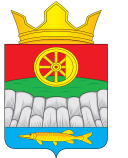 КРУТОЯРСКИЙ  СЕЛЬСКИЙ  СОВЕТ ДЕПУТАТОВУЖУРСКОГО РАЙОНАКРАСНОЯРСКОГО  КРАЯРЕШЕНИЕ31.01.2022                                        с. Крутояр                                         № 15-75рОб утверждении отчета главыКрутоярского сельсовета за 2021 годНа основании части 11.1 статьи 35 и части 5.1 статьи 36 Федерального закона от 06.10.2003 года № 131-ФЗ «Об общих принципах организации местного самоуправления в Российской Федерации», п.1, пп.5 статьи 15, Устава Крутоярского сельсовета,  Крутоярский  сельский Совет депутатов РЕШИЛ:Отчет главы Крутоярского сельсовета за 2021 год принять к сведению,  дать удовлетворительную оценку деятельности главы сельсовета.Решение вступает в силу в день, следующий за днем его официального опубликования в газете Крутоярские вести.ОТЧЕТ ГЛАВЫ О РЕЗУЛЬТАТАХ ДЕЯТЕЛЬНОСТИДеятельность администрации Крутоярского сельсовета в минувшем периоде строилась в соответствии с федеральным и краевым законодательством, Уставом сельсовета. Вся работа Главы сельсовета и администрации направлена на решение вопросов местного значения в соответствии с требованиями ФЗ от 06.10.2003 131–ФЗ «Об общих принципах организации местного самоуправления в РФ».    Главным направлением деятельности администрации является обеспечение жизнедеятельности селян, что включает в себя, прежде всего содержание социально- культурной сферы, водоснабжением и благоустройство улиц, дорог; работа по предупреждению и ликвидации последствий чрезвычайных ситуаций, обеспечение первичных мер пожарной безопасности и многое другое. Администрация сельсовета -  именно тот орган власти, который решает самые насущные, самые близкие и часто встречающиеся повседневные проблемы своих жителей.Именно поэтому местное самоуправление должно эффективно отвечать на тот запрос, который существует, и мы на территории сельсовета  стремимся создать механизмы, которые способствовали бы максимальному стимулированию деятельности нашей поселенческой власти.  Успех преобразований, происходящих в поселении, во многом зависит от нашей совместной работы и от доверия друг к другу - доверия людей к власти и наоборот власти к людямДля информации населения о деятельности администрации сельсовета используется официальный сайт Крутоярского сельсовета, где размещаются нормативные правовые документы. Сайт поддерживается в актуальном состоянии. Для обнародования нормативных правовых актов используются информационные стенды.На сегодняшний день граждане могут пользоваться услугами через сеть Интернет, воспользоваться услугами МФЦ.   Главными задачами в работе администрации сельсовета стоят вопросы:• исполнение бюджета сельсовета;• благоустройство территорий населенных пунктов, развитие инфраструктуры, обеспечение жизнедеятельности поселения;• взаимодействие с предприятиями и организациями всех форм собственности с целью укрепления и развития экономики поселения.Результаты обсуждения  по тому или иному вопросу  принимаются на Совете депутатов  и утверждаются соответствующими Решениями.Правовой основой деятельности органа местного самоуправления является:- соблюдение законов;- наделение государственными полномочиями;- обязательное  выполнение Указов и распоряжений Президента РФ, Федеральных законов и прочих нормативных актов Правительства России.Прошедший год был непростым и напряженным, как в решении социально-экономических, так и финансовых задач.Работа с Советом депутатовИзбрано в состав Совета депутатов 10 человек, на 01.01.2022 года -действующих депутатов  10 человек, которые состоят в 3 постоянных депутатских комиссиях: - по финансам, бюджету и налоговой политике (председатель Артеменко С.В.)  - по вопросам социального развития (председатель Петрова Т.Ю.)- по вопросам ЖКХ и благоустройства территории (председатель Ланин В.А.). В целях реализации плана мероприятий за 2021 год проведено 11  сессий сельского Совета  депутатовНа заседаниях рассмотрено и  принято в целом 44 решения. Основные вопросы, которые рассмотрены советом депутатов в 2021 году:За прошлый год вносились изменения в Устав поселения – он приводился в соответствие с меняющимся законодательством. Вносились изменения в бюджет поселения на 2021 год, в соответствии с насущными проблемами поселения, изменения в решения об установлении земельного налога, в правила благоустройства.- об исполнении бюджета муниципального образования за 2020 год - в связи с изменением федерального законодательства, совет депутатов вносил изменения в действующие на территории поселения нормативно-правые акты,- принимались решения по утверждению различных положений, необходимых для деятельности администрации поселения;- рассматривался и утверждался бюджет муниципального образования на 2022 год и плановый период.Обязательным условием работы Совета депутатов является открытость, достоверность и доступность. Совет депутатов в течение 2021 года тесно сотрудничал с прокуратурой района.Демографическая ситуация поселенияВ состав территории сельсовета входят 9 населенных пунктов, в которых по состоянию на 1 января 2022 года  постоянно зарегистрировано население в количестве 2966 человек. Умерло в 2021 году 43 человека, родилось 37  человек. Население, динамика и его возрастная структура является важнейшими социально-экономическими показателями, влияющими на сбалансированное и устойчивое развитие территории сельского поселения.БюджетБезусловно, ключевыми вопросами, рассматриваемыми Советом депутатов, являются вопросы утверждения бюджета и отчета о его исполнении.Реализация полномочий органов местного самоуправления в полной мере зависит от обеспечения финансами. Формирование бюджета – наиболее важный и сложный вопрос в рамках реализации полномочий и является  главным финансовым инструментом для достижения стабильности социально-экономического развития поселения и показателей эффективности.Бюджет     Безусловно, ключевыми вопросами, рассматриваемыми Советом депутатов, являются вопросы утверждения бюджета и отчета о его исполнении.Реализация полномочий органов местного самоуправления в полной мере зависит от обеспечения финансами. Формирование бюджета – наиболее важный и сложный вопрос в рамках реализации полномочий и является  главным финансовым инструментом для достижения стабильности социально-экономического развития поселения и показателей эффективности.		                                                                                                                                            Расходы бюджета муниципального образования Крутоярского сельсовета  за 2021 год по муниципальным программам :Программы:Развитие культуры, спорта и молодежной политики на территории муниципального образования Крутоярский сельсовет;Подпрограммы:1.  «Развитие культуры села»	 - 4 млн 055 тыс. 131 руб.	 2. «Организация и развитие библиотечного обслуживания» - 0 тыс. 0 руб.3. «Развитие физической культуры и спорта» - 151 тыс.  600 руб.4. «Молодёжная политика» - 0,02. Развитие жилищно-коммунального хозяйства, обеспечение комфортных и безопасных условий жизни на территории Крутоярского сельсовета	Подпрограммы:«Благоустройство территории и улучшение технического состояния дорог Крутоярского сельсовета» - 2 мил. 965 тыс. 231 руб.«Обеспечение пожарной безопасности территории, профилактика терроризма, экстремизма и чрезвычайных ситуаций»  - 2 мил. 233 тыс. 250 руб.    3. «Поддержка жилищно-коммунального хозяйства  на территории Крутоярского сельсовета» - 787 тыс. 500 руб.	Непрограммная часть расходов:- обеспечение деятельности Главы муниципального образования Крутоярского сельсовета- обеспечение деятельности исполнительно-распорядительного органа Крутоярского сельсовета;-межбюджетные трансферты из бюджета поселения бюджету муниципального района в соответствии с заключенным соглашением ( клубы и массовый спорт);- мероприятия в области других общегосударственных вопросов;- мобилизационная и войсковая подготовка; - создание и обеспечение деятельности административных комиссий;- резервный фонд, защита населения и территории от чрезвычайных ситуаций природного и техногенного характера;-  выплата пенсии за выслугу лет лицам, замещавшим муниципальные должности, должности муниципальной службы в органах местного самоуправления.  Муниципального долга Администрация Крутоярского сельсовета не имеет.Недостач и хищений денежных средств и материальных ценностей за 2021 г. не обнаружено ( не выявлено).Противодействие коррупцииВся информация об органах местного самоуправления, о составе, о принимаемых нормативных правовых актах, событиях, отчеты об исполнении бюджета и др.  регулярно размещается на официальном сайте  Крутоярского сельсовета: http://krutoyar-adm.ru,  чем обеспечивается открытость и прозрачность деятельности органов местного самоуправления.У жителей Крутоярского сельсовета есть  возможность обращаться по возникающим  вопросам в органы местного самоуправления лично, письменно и в  виде электронного обращения.Администрацией и Советом депутатов осуществляются меры по  противодействию коррупции  в границах населенных пунктов Крутоярского сельского поселения, для этого создана и работает комиссия по противодействию коррупции и урегулированию конфликта интересов на муниципальной службе. Ведется контроль за соблюдением муниципальными служащими ограничений и запретов, установленных законодательством. Ежегодно муниципальные служащие и депутаты сельского Совета депутатов подают сведения о своих доходах и имущественных обязательствах работодателю, и они размещаются в сети Интернет.Работа с документами и обращениями гражданВажным направлением в  деятельности администрации и  совета депутатов считаем прием жителей, избирателей и работу по обращениям граждан.Наряду с письменными обращениями непосредственно на приеме также поступают устные обращения по телефону и в приемную администрации, население обращается с различными вопросами при встрече на улице, приходят на личный прием к главе сельсовета. Такие обращения тоже находят отклик, и если решить данную проблему сразу не представляется возможным, то по такому обращению готовится запрос и обращение ставится на контроль.Специалистами ведётся ежедневная работа с населением по выдаче различных форм справок, ведётся статистический учёт по всем направлениям деятельности органов местного самоуправления.Подача гражданами в органы местного самоуправления письменных и устных обращений - это важнейшее средство реализации их прав и законных интересов, возможность воздействовать на принятие решений на местном уровне.   Для власти – это средство обратной связи, позволяющее выявить проблемы, наметить пути их разрешения и способствовать, таким образом, улучшению жизни в поселении. Прием граждан по личным вопросам осуществлялся Главой муниципального образования  понедельник и четверг  с 8.00 до 10.00 часов  и с 15.00 до 17.00 часов.  По характеру вопросов больше всего жителей поселения волнуют такие проблемы:  спил деревьев, обустройство освещения, земельные отношения, водоснабжение, социальные вопросы, дороги, бродячий скот и собаки и т.д. Граждане обращались в администрацию поселения по поводу выдачи справок, оформления документов на получение льгот, адресной помощи, детских пособий, материальной помощи, оформления домовладений и земельных участков в собственность. Поступали вопросы по содержанию и ремонту дорог, межеванию земель, освещению, по вопросам коммунального хозяйства. Администрация регулярно проводит подворные обходы, подготавливала отчеты деятельности администрации, а также отвечала на письма и запросы органов власти организаций и населения. Администрацией в 2021 году по обращениям граждан было выдано 1567 справок, по запросам различных служб было выдано 51 бытовая характеристика и актов ЖБУ. Все заявления и обращения были рассмотрены своевременно и по всем даны ответы и разъяснения. Нормативные правовые акты за 2021 годВ 2020 году администрацией принято 205 постановлений, 27 распоряжений по основной деятельности. Все нормативно - правовые документы регулярно публикуются в муниципальной газете «Крутоярские Вести» и на официальном сайте Крутоярского сельсовета. В установленные законодательством  сроки нормативные правовые акты направляются  в администрацию Губернатора Красноярского края для включения  в регистр муниципальных нормативных правовых актов, а также прокуратуру Ужурского района.Управление муниципальным имуществомВ целях предоставления информации в виде выписок и бухгалтерского учета, в администрации ведется Реестр муниципального имущества.        В отчетном периоде специалистами администрации продолжилась работа по регистрации муниципальной собственности на эти объекты в Регистрационной палате.Деятельность предприятий и индивидуальных предпринимателей на территории сельского поселенияВсего на территории поселения:23 торговые точки,1 предприятия питанияЗарегистрировано 13 индивидуальных предпринимателей. Также на территории РАЙПО, АЗС, шиномонтажка, филиал подстанции,  почта, где производится доставка пенсий, газет, пособий, плата за коммунальные платежи.                  БлагоустройствоОдним из основных направлений в работе администрации является благоустройство населенных пунктов. В 2019 году  правила Благоустройства, приведенные в соответствие с новым законодательством   Вопросы благоустройства территории сельского поселения за отчетный период также заслуживают особого внимания. С началом теплых весенних дней, население активно начинает заниматься уборкой своих придомовых территорий. Жители приводят в порядок фасады зданий, ограждения своих домовладений. Рабочими по благоустройству и осужденными постоянно поддерживается порядок на прилегающей территории. В апреле - мае были проведены субботники по уборке территории поселения. Некоторым жителям в 2021 году были выписаны предписания, которые были устранены.  В 2022 году работа в этом направлении будет продолжена. В проводимых мероприятиях по благоустройству Крутоярского сельского поселения активное  участие принимают  работники администрации сельсовета, работники и учащиеся Крутоярской  школы, работники клубов и библиотек, детского сада,  депутаты и неравнодушные жители поселения. В летний период, рабочими, состоящими на учете в центре занятости осужденными, велась уборка населенных пунктов от мусора, проводилось окашивание сорной растительности и конопли  мест общего пользования. В рамках благоустройства за 2021 год проведено 7 сходов граждан, на которых рассмотрены вопросы по благоустройству, по ГО и ЧС, пастьбе скота частного сектора  субботников. В 2021 году установлены контейнерные площадки в с. Крутояр(15 шт., 37 контейнеров). Построен тротуар в с. Крутояр по ул. Почтовой (245,5 м).Благоустройство кладбищНа территории сельсовета  имеется 4 кладбища. Не все огорожены. Работа по наведению на них должного санитарного порядка имеет ряд трудностей. На содержание кладбищ в администрации на заложены денежные средства, нет обслуживающей организации, нет правоустанавливающих документов.  В 2021 году СПК «Андроновский» в рамках благотворительной деятельности обустроил ограждение кладбища в д. Усть-Изыкчуль.Вопрос благоустройства был и остается одним из самых актуальных вопросов на территории населенных пунктов поселения.ГО и ЧСПри администрации поселения работают  комиссии: по ГО и ЧС, в 2014 году создан муниципальный пожарный пост. Разработаны,  утверждены и выставлены на сайт Крутоярского сельсовета все нормативно-правовые акты в области ГО и ЧС. Кроме того на сайте есть все памятки, по пожарной безопасности, по весеннему паводку, как вести себя в зимнее время на льду и т.д.  С жителями на сходах проводились  беседы  по технике пожарной безопасности, среди них распространялись  «Памятки об основных требованиях пожарной безопасности». Несмотря на то, что систематически проводится профилактическая работа по пожарной безопасности в населенных пунктах, за 2021 год неоднократно весной и осенью происходили возгорания сухой растительности, происходили пожары в частном секторе, из-за неосторожного обращения с огнем. В соответствии с требованиями нормативно-правовых актов в области пожарной безопасности НПБ-88-2001, в целях обеспечения сохранения жизни и здоровья многодетных семей и семей, находящихся в трудной жизненной ситуации, проживающих на территории Крутоярского сельсовета, в жилых домах была проведена проверка пожарных дымовых извещателей.На территории сельсовета нет специально отведенных мест для купания.ОсвещениеАктуальной проблемой является уличное освещение.    Протяженность линий уличного освещения составляет около 30 км. На протяжении всего года проводилось регулярное обслуживание сетей уличного освещения по восстановлению рабочего состояния неисправных, недействующих осветительных приборов или замене их  новыми, с улучшенными характеристиками по освещенности. Проведены мероприятия по энергоэффективности уличного освещения. В 2021 году был произведен демонтаж и установка  17 уличных светильников в д. Усть-Изыкчуль.ДорогиСодержание и строительство дорог в поселении, протяженность которых в черте населенных пунктов составляет более 30 км, является одной из функций администрации. Для очистки от снега дорог в зимнее время, проездов в населенных пунктах привлекалась по договорам специальная техника, ГП КК  Балахтинское ДРСУ ВодоснабжениеДля нас остаются острыми вопросы водоснабжения в населенных пунктах. В 2021 году продолжили работу по  оформлению права собственности на все водопроводные сети, здания сельских клубов.  Обслуживающей организацией по оказанию услуг  по водоснабжению на территории сельсовета является ООО Сибтепло. Требуют ремонта водопроводы и колонки  во всех населенных пунктах территории Крутоярского сельсовета  Вода на всей территории не соответствует по качеству, превышены нормы нитратов и железа. Необходимы денежные средства для создания санитарных зон. Земельные отношенияПолномочия по земельным отношениям переданы в район. В целях учета личных подсобных хозяйств на территории поселения в соответствии с Федеральным законом «О личном подсобном хозяйстве» ведется похозяйственный учет сведения, ведение похозяйственных книг осуществляется постоянно и на основании сведений, предоставляемых на добровольной основе гражданами, ведущими личное подсобное хозяйство. За отчетный период количество постоянных хозяйств в сельских населенных пунктах составило 803 хозяйства. Организация работы по сокращению недоимки.Местный бюджет Крутоярского сельского поселения формируется за счет налоговых и неналоговых доходов, взимаемых в свою очередь, с физических и юридических лиц. Налоговые доходы напрямую влияют на социальную сферу сельского поселения: на ремонт и содержание дорог, оплату электроэнергии, содержание муниципального имущества, содержание культуры, аппарата администрации. Для снижения задолженности и повышения эффективности исполнения доходной части бюджета Крутоярского сельсовета, работниками  администрации постоянно проводится разъяснительная работа, подача информации по своевременной уплате В настоящее время продолжается работа с налогоплательщиков,умерших, не проживающих на территории, адреса прописки, уточнение собственника земли и имущества.Воинский учетАдминистрацией ведется исполнение отдельных государственных полномочий в части ведения воинского учета в соответствии с требованиями закона РФ «О воинской обязанности и военной службе» На воинском учете состоит 582 человека, из них:- ГПЗ – 568, в том числе  офицеров-14; - граждан подлежащих призыву на военную службу, не пребывающих в запасе - 41 человек.Воинский учет граждан запаса и граждан, подлежащих призыву на военную службу, осуществлялся в соответствии с планом на 2020 год, согласованный главой сельсовета и ВК Ужурского района, Красноярского края.  За отчетный период были внесены изменения учетных данных граждан, пребывающих в запасе и призывников. Производилась постановка на воинский учет и снятие с воинского учёта. Сформировано 7 личных дел на юношей призывного возраста. Призваны на воинскую службу в период весеннего и осеннего призыва 11 жителя поселения. Проведена сверка учетных карточек с картотекой отдела воинского комиссариата. Уточнены учетные данные ГПЗ. Проводилась работа с уклонистами: повторное оповещение, беседа с родителями.Спорт, занятость молодежиЕжегодно администрация уделяет особое внимание на развитие массового спорта и вовлечение молодежи в спортивную жизнь поселения. При активной поддержке районной администрации,  директоров школ, инициативных жителей поселения, учителя физкультуры на территории поселения проводятся спортивные мероприятия, ставшие уже традиционными:  соревнования по борьбе, волейболу, турнир.Наши спортсмены в 2021 году принимали активное участие в местных, районных, межрайонных  турнирах по мини футболу, на которых занимали призовые места.Таким образом, расширяя возможности системного развития массовой физической культуры и спорта на селе, мы стараемся воспитывать на этой основе физически здоровое население. Число граждан систематически занимающихся физической культурой и спортом в нашем поселении увеличивается, и это радует. Занятость молодежи – остается  острой проблемой. Культурный досугПриоритетными направлениями обособленных  подразделений МАУК «ЦКС Ужурского района»  в  первую  очередь  считаем:Развитие  культурной  деятельности  на  территории наших поселений;Удовлетворение  культурных  потребностей  жителей села;Создание привлекательного имиджа поселений;Развитие  и  сохранение  художественного  и  самодеятельного   творчества; Содействие творческой активности подростков и молодежи;Создание благоприятной среды для детей и семей находящихся в СОП;Выявление и развитие способностей у жителей.За 2021 год в учреждениях культуры (далее УК) было проведено 1205 культурно-массовых мероприятия, которые посетили 29389 человек. В числе этих мероприятий 412 были платные. Их посетили 7241 человек.Культурно-массовые мероприятия отражают следующие направления работы:патриотическое воспитание населения; работа с детьми и подростками; работа с молодёжью; работа с семьями; работа с  людьми пожилого возраста; профилактическая работа детей и подростков; сохранение национальных традиций; популяризация календарных и народных праздников.Формы проведения мероприятий различны, наиболее распространенные следующие: концертные программы, дискотеки,театрализованные представления, конкурсные, развлекательные программы, митинги, народные гулянья, выставки ДПТ и ИЗО, творческие мастерские,квесты,социальные акции.кинопоказы, мультпоказыпрофилактические кинопоказы,семейные вечера.В учреждениях ведется активная деятельность клубных формирований. В шести клубах работают 44 формирований, которые посещают 551 разновозрастных участника. Формирования имеют разные виды: кружки, клубы любителей, клубы по интересам, любительские объединения. А так же различную направленность: танцевальную, вокальную, театральную, декоративно-прикладную,  изобразительную, спортивную и др. В течении 2021 года участники художественной самодеятельности УК, находящихся на территории Крутоярской администрации, принимали участие в мероприятиях районного уровня:-  В районной выставке по  прикладному творчеству «Эх, валенки!», принял    участие, кружок ДПТ  «Самоделкин»  Крутоярского СДК   (благодарственное письмо за участие и сладкий приз);- В районном конкурсе детского театрального творчества «Веселый балаганчик» принял участие театральный кружок «Ах, да детки», Крутоярского СДК (диплом за участие);- в районном детском конкуре  чтецов «Спасибо деду за Победу!» приняли участие: Белорощинский СК (диплом 1 степени), Новорокитский  СК (диплом 3 степени), Андроновский СК диплом участника;-в фестиваль сельского творчества «Содружество талантов» все участники получили дипломы за участие. Белорощинский СК и Крутоярский СДК, в номинациях декоративно-прикладного творчества и вокального;-районный фестиваль творчества пожилых людей «Золотая россыпь талантов», Андроновский СК;-районный конкурс вокального мастерства «Гармония» Белорощинский СК (диплом 1 степени), Андроновский СК (диплом за участие);- в районной выставке бисероплетения «Магия бисера» Белорощинский СК (диплом за участие);-в выставке цветов-Крутоярский СДК, Андроновский СК;-в районном конкурсе «Новогодний дизайн» с «Новогодней сказкой» принял участие Крутоярский СДК (диплом 1 степени и ценный приз  принтер) ;-среди учреждений культуры проходил конкурс по благоустройству пред -  клубной территории  «Территория чистоты, красоты  и уюта» в нём приняли   участие Крутоярский СДК, Андроновский СК, ( благодарственное письмо за участие и памятный приз);-Участие во всероссийской акции «Блокадный хлеб» приняли Крутоярский СДК и Андроновский СК.В 2022году учреждения культуры администрации Крутоярского сельсовета планируют  проведение брендовых мероприятий. В 2021 в отношении объектов культуры сделано следующее: косметический ремонт  в здании Ушканского СК и  в здании Белорощенского СК, замена отопительного котла в здании Белорощенского СК, замена оконных блоков (5 шт.) и двери в здании Новоракитского СК, замена оконных блоков (4 шт.) и двери в здании Белорощенского СК; получена положительная заключительная экспертиза ПСД на капитальный ремонт здания Крутоярского СДК.БиблиотекаОсновные контрольные показатели по библиотечному обслуживанию молодежи 15-30 лет в 2021 году Крутоярской сельской-библиотеки-филиала № 21 МБУК «ЦБС Ужурского района»Сельское хозяйствоНа территории сельского поселения находятся  крупное сельскохозяйственное предприятие  СПК «Андроновский». Предприятие занимается выращиванием и откормом крупного рогатого скота мясных пород, заготовкой молока, заготовкой кормов. Если сельскохозяйственное предприятие постоянного увеличивает поголовье, то в личных подсобных хозяйствах прослеживается тенденция снижения крс, стали меньше сажать картофеля, овощных культур. Сельское хозяйство является основным видом деятельности в нашем поселении, и его главная часть – растениеводство. Общая площадь поселения составляет 42263,0 га, из них на долю посевной площади приходится 12457 га.Администрация в тесном контакте работает с СПК «Андроновский», который находится на территории сельского поселения  и постоянно помогает администрации техникой, материалами, так СПК «Андроновский» в 2021 году отремонтировал мост и оградил кладбище в д. Усть-Изыкчуль. Общественный порядокНа территории поселения систематически проводятся рейды по проверке неблагополучных семей и профилактике правонарушений среди несовершеннолетних. С целью предотвращения возможных террористических актов, предупреждения и выявления преступлений участковым уполномоченным полиции осуществлялись мероприятия по проверке объектов жизнеобеспечения и жилого сектора. Проводился анализ складывающейся оперативной обстановки в целях повышения эффективности работы по снижению уровня преступности. Совместно с участковым в 2021 году мы занимались и такими вопросами, как проведение рейдов по благоустройству, по пожарной безопасности, посещали неблагополучные семьи, проводили профилактическую работу с неблагонадёжными гражданами.О перспективах поселения на 2022 год  Основные задачи на будущее:- целенаправленная работа по увеличению налогооблагаемой  базы и увеличение   собственных доходов бюджета; - текущий ремонт дорог; - установка новых светильников и приборов учёта с таймером времени уличного освещения;- продолжится работа по оформлению и постановке на кадастровый учет бесхозяйных объектов –  кладбищ, клубов, теплотрасс;- закупка и установка дорожных знаков;- сократить расходы за электроэнергию за счет установки энергосберегающего оборудования;- реализовать мероприятия по благоустройству населенных пунктов;- и другие не менее важные задачи, которые позволят жить лучше и комфортнее  жителям нашего поселения. Заместитель председателяКрутоярского сельского Совета депутатовС.В. Артеменко _____________Глава Крутоярского сельсоветаЕ.В. Можина _______________Приложение к решениюКрутоярского сельского Совета депутатов от 31.01.2022 № 15-75р2020 год2021г.Бюджет на начало года14 млн. 470 тыс. руб.14 млн. 390 тыс. руб.Исполнение на конец года  16 млн. 831 тыс. 028 руб.17 млн. 324 тыс. 312 руб.Дополнительно за счет выигранных краевых и районных грантов, спонсорской помощи привлечено на территорию сельсовета 255 тыс. 500 руб. (содержание автомобильных дорог) 415 тыс.( капитальный ремонт дороги), 99,5 тыс. (освящение), 1 млн. 030 тыс. ( повышение инженерно технических изысканий, экспертиз проектной документации по воде), 823,6 тыс., (ремонт памятника «Воину –освободителю», 591,4 тыс., ( разработка документации на капитальный ремонт культурно-досуговых учреждений).  272 тыс. руб. (содержание автомобильных дорог) 803,8 тыс.( приобретение контейнерного оборудования, обустройство площадок), 100 тыс. (освящение), 246,7 тыс. руб., (первичные меры пожарной безопасности), 542 тыс. руб., ( ремонт тротуара), 224,2 тыс. руб., ( налоговый потенциал, установка окон в сельских клубах).ДОХОДЫДОХОДЫДОХОДЫДОХОДЫДОХОДЫДОХОДЫ№Наименование дохода2020 план2020 факт2021 план2021 факт1Налог на доходы3889,83883,73933,43942,12Доходы от уплаты акцизов273,2243,9274,5279,93Единый сельхозналог27,127,15,04,14Налог на имущество158,7159,9193,0192,85Земельный налог2602,12605,82577,42577,86Госпошлина0,00,00,00,07Доходы, получаемые в виде арендной либо иной платы65,865,8008Прочие поступления от денежных взысканий, штрафов0,00,00,00,09Штраф в сфере закупок0,00,00,00,010дотации на выравнивание бюджетной обеспеченности 5152,85152,87342,87342,811Прочие межбюджетные трансферты5164,95127,23354,83354,812Сбалансированность3337,33337,32169,12169,113субвенции на осуществление первичного воинского учета369,0346,3370,4370,4РАСХОДЫРАСХОДЫРАСХОДЫРАСХОДЫРАСХОДЫРАСХОДЫНаименование расходов2020 план2020 факт2021 план2021 факт1211 Зарплата4848,24825,25431,25281,22212 Командировочные0,00,00,00,03213 Начисления на зарплату1454,51447,21540,61529,94221 Почта, сайт, связь, интернет, эл/документ135,8135,8162,7162,75222 Возмещение расходов за проезд0,00,00,06223 Электроэнергия0,0837,0837,07225 пожарная сигнализация, заправка картриджей, ш/монтаж, тех. осмотр, очистка снега, повышение качества содержания территории поселения в частоте и порядке, а так же содержания мест захоронения в надлежащем виде, ремонт тротуара в с. Крутояр, установка и приобретение контейнеров 932,9932,91721,61720,48226 Прокачка скважин, отбор проб воды, определение зон санитарной охраны объектов водоснабжения, привлечение  осужденных направленных от ФКУ УИИ ГУФСИН отбывающих наказание в виде исправительных работ, 1С, подписка, конопля, зарплата водителя и бухгалтера, подписка, публикация в журнале, тех условия, содержание дорог, уничтожение дикорастущей конопли, межевание земельных участков, разработка документации на повышение технических изысканий проектных работ, экспертиз1578,31578,32714,92183,09241 Субсидии клубам 0,00,010251 обеспечение деятельности подведомственных учреждений 3687,43687,4201,0201,011263 Доплата к пенсии0,00,084,471,112290  Проведение физкультурно-спортивных мероприятий, возмещение судебных расходов, резервный фонд администрации, уплата прочих налогов, сборов.   201,0201,0716,7706,713310 Обеспечение первичных мер пожарной безопасности. (Спецодежда), прочая закупка товаров, работ и услуг, для обеспечения гос.(муниципальных) нужд52,352,3263,1263,114340  Обеспечение первичных мер пожарной безопасности, снижение уровня износа коммунальной инфраструктуры, повышение качества освещенности улиц и дорог в населенных пунктах поселения, снижение нарушений общественного порядка, уголь, ГСМ, конверты, канц. товары, картриджи. 1057,31042,31137,61097,6№ п/пПоказателиЯнварьФевральМартАпрельМайИюньИюльАвгустСентябрьОктябрьНоябрьДекабрь1.Число читателей- детей до 14 лет всего (нарастающим итогом)571321652552663203644074214855025742.В том числе читателей - детей до 14 лет, обслуженных вне стен библиотеки(пункты выдачи, передвижки) (нарастающим итогом)5182225853332153.Число посещений читателей до 14 лет всего (нарастающим итогом)108411625951115115912041241526053711578983954.В том числе посещений читателей до 14 лет вне стен библиотеки (пункты выдачи, передвижки) (нарастающим итогом)52829334139193524941505.Количество книговыдач читателям до 14 лет всего (нарастающим итогом)27217252524351943876690931811482127941692222085288196.В том числе количество книговыдач читателям до 14 лет вне стенбиблиотеки (пункты выдачи, передвижки) (нарастающим итогом)1015758125881606861571090430